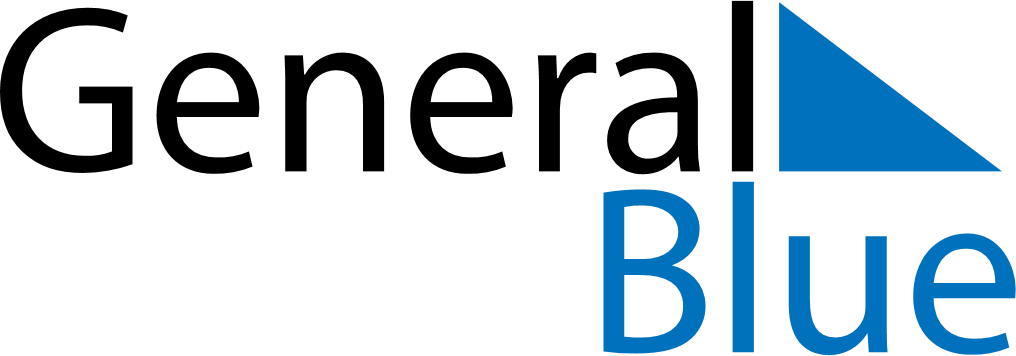 December 2024December 2024December 2024December 2024December 2024December 2024Bougara, Blida, AlgeriaBougara, Blida, AlgeriaBougara, Blida, AlgeriaBougara, Blida, AlgeriaBougara, Blida, AlgeriaBougara, Blida, AlgeriaSunday Monday Tuesday Wednesday Thursday Friday Saturday 1 2 3 4 5 6 7 Sunrise: 7:41 AM Sunset: 5:32 PM Daylight: 9 hours and 51 minutes. Sunrise: 7:42 AM Sunset: 5:32 PM Daylight: 9 hours and 50 minutes. Sunrise: 7:42 AM Sunset: 5:31 PM Daylight: 9 hours and 49 minutes. Sunrise: 7:43 AM Sunset: 5:31 PM Daylight: 9 hours and 48 minutes. Sunrise: 7:44 AM Sunset: 5:31 PM Daylight: 9 hours and 47 minutes. Sunrise: 7:45 AM Sunset: 5:31 PM Daylight: 9 hours and 46 minutes. Sunrise: 7:46 AM Sunset: 5:31 PM Daylight: 9 hours and 45 minutes. 8 9 10 11 12 13 14 Sunrise: 7:47 AM Sunset: 5:31 PM Daylight: 9 hours and 44 minutes. Sunrise: 7:48 AM Sunset: 5:31 PM Daylight: 9 hours and 43 minutes. Sunrise: 7:48 AM Sunset: 5:32 PM Daylight: 9 hours and 43 minutes. Sunrise: 7:49 AM Sunset: 5:32 PM Daylight: 9 hours and 42 minutes. Sunrise: 7:50 AM Sunset: 5:32 PM Daylight: 9 hours and 42 minutes. Sunrise: 7:51 AM Sunset: 5:32 PM Daylight: 9 hours and 41 minutes. Sunrise: 7:51 AM Sunset: 5:32 PM Daylight: 9 hours and 41 minutes. 15 16 17 18 19 20 21 Sunrise: 7:52 AM Sunset: 5:33 PM Daylight: 9 hours and 40 minutes. Sunrise: 7:53 AM Sunset: 5:33 PM Daylight: 9 hours and 40 minutes. Sunrise: 7:53 AM Sunset: 5:33 PM Daylight: 9 hours and 40 minutes. Sunrise: 7:54 AM Sunset: 5:34 PM Daylight: 9 hours and 39 minutes. Sunrise: 7:54 AM Sunset: 5:34 PM Daylight: 9 hours and 39 minutes. Sunrise: 7:55 AM Sunset: 5:35 PM Daylight: 9 hours and 39 minutes. Sunrise: 7:55 AM Sunset: 5:35 PM Daylight: 9 hours and 39 minutes. 22 23 24 25 26 27 28 Sunrise: 7:56 AM Sunset: 5:36 PM Daylight: 9 hours and 39 minutes. Sunrise: 7:56 AM Sunset: 5:36 PM Daylight: 9 hours and 39 minutes. Sunrise: 7:57 AM Sunset: 5:37 PM Daylight: 9 hours and 39 minutes. Sunrise: 7:57 AM Sunset: 5:37 PM Daylight: 9 hours and 39 minutes. Sunrise: 7:58 AM Sunset: 5:38 PM Daylight: 9 hours and 40 minutes. Sunrise: 7:58 AM Sunset: 5:38 PM Daylight: 9 hours and 40 minutes. Sunrise: 7:58 AM Sunset: 5:39 PM Daylight: 9 hours and 40 minutes. 29 30 31 Sunrise: 7:59 AM Sunset: 5:40 PM Daylight: 9 hours and 41 minutes. Sunrise: 7:59 AM Sunset: 5:41 PM Daylight: 9 hours and 41 minutes. Sunrise: 7:59 AM Sunset: 5:41 PM Daylight: 9 hours and 42 minutes. 